Szabó Dániel 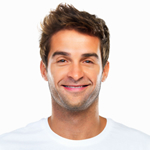 Mobil: +36 30 123 4567E-mail: szabo.daniel12345678@gmail.com KarriercélMegszerzett szakmai tapasztalataim alapján célom olyan pozíció betöltése, ahol lehetőségem nyílik szakértelmem hasznosítására, tudásom további fejlesztésére, összhangban a leendő cégem céljaival. Személyiségjegyeim, amelyek sikeressé tesznek a munkábanPontosság és precizitásTerhelhetőségRugalmasságCsapatmunkásLojalitás a munkáltatóval szembenGyors tanulási készség Szakmai tapasztalatRaktárosWixx Kft, Kecskemét                                                             2008. november – 2013. januárFeladatok: Alapanyagok fogadása és raktározása, sorfeltöltés, anyagmozgatás, késztermékek kiszállításra történő előkészítése, az anyagmozgatások rendszerben történő rögzítéseSupervisorComplete Gardener Ltd, Northampton                              2005. március – 2008. augusztusFeladatok: Anyagbeszerzés, áruátvétel, a kijelölt munkák elvégzése és felügyelete, az esetleges problémák megoldásaKészletgazdálkodóElektromos Profilok Kft. Szolnok,                                      2001. szeptember – 2005. februárFeladatok: Belföldi és külföldi megrendelések összekészítése, készletnyilvántartás, szállítókkal való kapcsolattartás voltak a feladataim.Gyakornok – Készletgazdálkodási asszisztensMadaras Áruház, Szolnok                                                     2000. április – 2001. januárFeladatok: Termékek rendelése, adminisztrációja, készletnyilvántartás, szállítókkal való kapcsolattartásTanulmányokPTE- Pollack Mihály Műszaki Főiskola                                                           1999 – 20014 félév elvégzése, anyagi okokból félbehagyvaVerseghy Ferenc Gimnázium, Szolnok                                                             1995 – 1999Érettségi vizsgaLogisztikai ügyintéző szakképzettség (OKJ, 2004.)Targoncavezetői jogosítvány (Megszerzés éve: 2003. Megújítva: 2010)Középfokú angol nyelvtudásFelhasználó szintű számítógépes ismeretek 